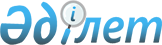 О внесении изменений и дополнений в постановление Правительства Республики Казахстан от 6 апреля 2005 года № 310Постановление Правительства Республики Казахстан от 29 сентября 2009 года № 1464

      Правительство Республики Казахстан ПОСТАНОВЛЯЕТ:



      1. Внести в постановление Правительства Республики Казахстан от 6 апреля 2005 года № 310 «Некоторые вопросы Министерства сельского хозяйства Республики Казахстан» (САПП Республики Казахстан, 2005 г., № 14, ст. 168) следующие изменения и дополнения:



      в Положении о Министерстве сельского хозяйства Республики Казахстан, утвержденном указанным постановлением:



      в пункте 13:



      в подпункте 4):



      в абзаце пятом слова «ветеринарному надзору» заменить словами «ветеринарно-санитарному контролю»;



      дополнить абзацем шестым следующего содержания:

      «ветеринарии;»;



      в подпункте 24) после слова «регистрационных» дополнить словом «, производственных»;



      в подпункте 26):



      слово «утверждает» заменить словом «согласовывает»;



      слова «и карантинных мероприятий» заменить словами «мероприятий и мероприятий по карантину растений»;



      в подпункте 31) слово «государственные» исключить;



      подпункт 32) дополнить словами «и государственных инспекторов по карантину растений»;



      подпункт 39) изложить в следующей редакции:

      «39) утверждает ветеринарные мероприятия, ветеринарные (ветеринарно-санитарные) правила и нормы, формы ветеринарного учета и отчетности, включая идентификационный учет, порядок ведения ветеринарного учета и отчетности, их представления, а также других нормативных правовых актов в области ветеринарии в порядке, установленном законодательством Республики Казахстан;»;



      в подпункте 41):



      слова «разрабатывает и» исключить;



      слова «людей и животных» заменить словами «животных и человека»;



      в подпункте 140):



      слово «(грузов)» исключить;



      в подпунктах 148) и 149) слова «ветеринарному надзору» заменить словами «ветеринарно-санитарному контролю»;



      дополнить подпунктами 163), 164), 165), 166), 167), 168), 169), 170), 171), 172), 173), 174), 175), 176), 177), 178), 179), 180), 181), 182), 183) следующего содержания:

      «163) утверждает по представлению местного исполнительного органа области (города республиканского значения, столицы) перечень энзоотических болезней животных, профилактика и диагностика которых осуществляются за счет бюджетных средств;

      164) разрабатывает проекты квалификационных требований и правил лицензирования деятельности в области ветеринарии;

      165) утверждает правила аттестации физических и юридических лиц, осуществляющих предпринимательскую деятельность в области ветеринарии;

      166) определяет порядок деления территории на зоны;

      167) согласовывает план ветеринарных мероприятий по обеспечению ветеринарно-санитарной безопасности на территории соответствующей административно-территориальной единицы;

      168) утверждает порядок и нормативы формирования, использования и списания республиканского запаса ветеринарных препаратов;

      169) организует государственный закуп, хранение, использование и списание республиканского запаса ветеринарных препаратов;

      170) утверждает порядок и нормативы списания ветеринарных препаратов, кормов и кормовых добавок при их использовании, а также уничтожения по истечении сроков их хранения или признания непригодными для использования по назначению по результатам лабораторных исследований;

      171) определяет порядок осуществления транспортировки перемещаемых (перевозимых) объектов на территории Республики Казахстан;

      172) утверждает порядок выдачи разрешения на экспорт, импорт и транзит перемещаемых (перевозимых) объектов с учетом оценки эпизоотической ситуации на соответствующей территории;

      173) выносит решение о проведении государственного ветеринарно-санитарного контроля и об определении организаций, из которых разрешается импорт перемещаемых (перевозимых) объектов;

      174) разрабатывает порядок присвоения и присвоение учетных номеров объектам производства, осуществляющим выращивание животных, заготовку (убой), хранение, переработку и реализацию животных, продукции и сырья животного происхождения, а также организациям по производству, хранению и реализации ветеринарных препаратов, кормов и кормовых добавок;

      175) осуществляет государственный ветеринарно-санитарный контроль за использованием, транспортировкой (доставкой), хранением и уничтожением используемых в области ветеринарии штаммов возбудителей болезней животных в организациях;

      176) определяет порядок отбора проб перемещаемых (перевозимых) объектов;

      177) согласовывает рекомендации и методические указания по

осуществлению ветеринарных мероприятий;

      178) разрабатывает типовое положение о подразделениях местных исполнительных органов, осуществляющих деятельность в области ветеринарии;

      179) разрабатывает порядок идентификации сельскохозяйственных животных;

      180) утверждает правила формирования и ведения базы данных по идентификации сельскохозяйственных животных;

      181) предоставляет физическим и юридическим лицам информации об эпизоотической ситуации в стране экспорта, импорта и транзита;

      182) разрабатывает порядок организации проведения убоя сельскохозяйственных животных, предназначенных для последующей реализации;

      183) разрабатывает и реализует программы по профилактике и диагностике особо опасных болезней животных;»;



      в пункте 14:

      в подпункте 3) слова «ветеринарному надзору» заменить словами «ветеринарно-санитарному контролю»;



      подпункт 24) изложить в следующей редакции:

      «24) выдачу заключений на новые ветеринарные препараты, корма и кормовые добавки, приборы, инструменты;»;



      в подпункте 25) слова «ветеринарному надзору грузов» заменить словами «ветеринарно-санитарному контролю перемещаемые (перевозимые) объекты»;



      в подпункте 30) слово «выдачу» заменить словами «государственную регистрацию пестицидов (ядохимикатов) и выдачу»;



      подпункт 31) изложить в следующей редакции:

      «31) организацию проведения мероприятий по карантину растений и осуществление контроля за их проведением;»;



      в подпункте 37) слова «обязательных мероприятий в этих зонах» заменить словами «мероприятий по карантину растений в этих зонах и осуществление контроля за их проведением;»;



      подпункт 71) изложить в следующей редакции:

      «71) проведение эпизоотического мониторинга по болезням животных, обследования эпизоотических очагов в случае их возникновения;»;



      в подпункте 72) слова «ветеринарному надзору» заменить словами «ветеринарно-санитарному контролю»;



      подпункты 73) и 74) изложить в следующей редакции:

      «73) ведение Государственных реестров ветеринарных препаратов, кормов и кормовых добавок;

      74) согласование нормативно-технической документации на новые, усовершенствованные ветеринарные препараты, на производство пищевой продукции, кормов и кормовых добавок с уполномоченным органом;»;



      в подпункте 75) слова «ветеринарному надзору» заменить словами «ветеринарно-санитарному контролю»;



      в подпункте 112) слово «странах» заменить словом «государствах»;



      подпункт 113) изложить в следующей редакции:

      «113) осуществление государственных закупок пестицидов (ядохимикатов), работ и услуг по их хранению, транспортировке, применению для проведения мероприятий по карантину растений в порядке, установленном законодательством Республики Казахстан о государственных закупках;»;



      дополнить подпунктом 113-1 следующего содержания:

      «113-1) создание запаса пестицидов (ядохимикатов) для проведения мероприятий по карантину растений в порядке, установленном законодательством Республики Казахстан;»;



      подпункт 114) изложить в следующей редакции:

      «114) распределение по территории Республики Казахстан пестицидов (ядохимикатов), приобретенных за счет бюджетных средств, для проведения мероприятий по карантину растений;»;



      подпункты 121), 122) и 123) изложить в следующей редакции:

      «121) организацию ветеринарных научных исследований и переподготовку специалистов в области ветеринарии;

      122) осуществление государственного закупа ветеринарных препаратов и услуг по их хранению, транспортировке (доставке) и использованию в порядке, установленном законодательством Республики Казахстан;

      123) участие в государственных комиссиях по приему в эксплуатацию объектов производства, осуществляющих выращивание животных, заготовку (убой), хранение, переработку и реализацию животных, продукции и сырья животного происхождения, а также организаций по производству, хранению и реализации ветеринарных препаратов, кормов и кормовых добавок;»;



      в подпункте 124) слово «ветеринарных» заменить словами «ветеринарно-санитарных»;



      подпункт 125) изложить в следующей редакции:

      «125) определение территории или ее части, свободной от болезней или с незначительной распространенностью болезней, осуществление государственного ветеринарно-санитарного контроля за экспортируемыми перемещаемыми (перевозимыми) объектами из этих территорий, предоставление подтверждений импортирующей стране и обеспечение доступа ее представителям для проведения инспектирования этих территорий в случаях, предусмотренных ратифицированными международными договорами;»;



      в подпункте 126) слово «страны» заменить словами «Республики Казахстан»;



      в подпункте 134) слова «ветеринарному надзору» заменить словами «ветеринарно-санитарному контролю»;



      в подпунктах 162) и 163) слова «ветеринарного надзора» заменить словами «ветеринарно-санитарного контроля»;



      подпункт 165) изложить в следующей редакции:

      «165) осуществление государственного ветеринарно-санитарного контроля на объектах внутренней торговли, на объектах производства, осуществляющих выращивание животных, заготовку (убой), хранение, переработку и реализацию животных, продукции и сырья животного происхождения, а также в организациях по производству, хранению и реализации ветеринарных препаратов, кормов и кормовых добавок, а также при транспортировке (перемещении) подконтрольных государственному ветеринарно-санитарному контролю перемещаемых (перевозимых) объектов;»;



      подпункт 177) изложить в следующей редакции:

      «177) осуществление апробации, контроля ветеринарных препаратов, кормов и кормовых добавок, приборов, инструментов, их регистрационных испытаний;»;



      дополнить подпунктом 186-1) следующего содержания:

      «186-1) осуществление государственного контроля в области карантина растений;»;



      в подпунктах 187) и 190) слова «пограничных пунктах и постах по карантину растений» заменить словами «фитосанитарных контрольных постах»;



      в подпункте 191) слова «рынках и предприятиях республики» заменить словами «объектах внутренней торговли и в организациях Республики Казахстан»;



      в подпункте 192):



      слово «рынков» заменить словами «объектов внутренней торговли»;



      слова «вне зависимости от ведомственной принадлежности и форм собственности» исключить;



      подпункт 193) исключить;



      подпункт 194) изложить в следующей редакции:

      «194) выдачу и контроль исполнения предписания:

      об устранении выявленных нарушений законодательства Республики Казахстан в области карантина растений;

      о выполнении мероприятий по карантину растений;»;



      дополнить подпунктом 194-1) следующего содержания:

      «194-1) направление искового заявления в суд о запрещении или приостановлении деятельности индивидуальных предпринимателей и юридических лиц в порядке и на основаниях, установленных законодательными актами Республики Казахстан;»;



      подпункт 196) исключить;



      подпункт 199) изложить в следующей редакции:

      «199) организация и осуществление государственного фитосанитарного контроля;»;



      подпункт 200) исключить;



      в абзаце втором подпункта 213) слова «ветеринарному надзору» заменить словами «ветеринарно-санитарному контролю»;



      в подпунктах 214) и 215) слова «ветеринарного надзора», «ветеринарному надзору» заменить словами «ветеринарно-санитарного контроля», «ветеринарно-санитарному контролю»;



      подпункт 224) изложить в следующей редакции:

      «224) утверждение, организация и обеспечение ветеринарных мероприятий по профилактике, диагностике и ликвидации особо опасных болезней животных;»;



      дополнить подпунктами 236), 237), 238), 239) и 240) следующего содержания:

      «236) контроль безопасности объектов государственного ветеринарно-санитарного контроля, ветеринарно-санитарной обстановки; выявление и установление причин и условий возникновения и распространения болезней животных и их пищевых отравлений;

      237) контроль за проведением идентификации сельскохозяйственных животных;

      238) контроль за деятельностью подразделений местных исполнительных органов, осуществляющих деятельность в области ветеринарии;

      239) возмещение владельцам стоимости изымаемых и уничтожаемых больных животных, продукции и сырья животного происхождения, представляющих опасность для здоровья животных и человека;

      240) контроль у лиц, осуществляющих следующие подвиды деятельности:

      ветеринарную лечебно-профилактическую;

      производство и реализацию препаратов ветеринарного назначения;

      реализацию лекарственных средств для ветеринарных целей, биологических препаратов, изделий и атрибутов ветеринарного и зоогигиенического назначения;

      ветеринарно-санитарную экспертизу.».



      2. Настоящее постановление вводится в действие со дня подписания.      Премьер-Министр

      Республики Казахстан                       К. Масимов
					© 2012. РГП на ПХВ «Институт законодательства и правовой информации Республики Казахстан» Министерства юстиции Республики Казахстан
				